2020 LEVER ACTION RIFLE NATIONAL SILHOUETTE CHAMPIONSHIPS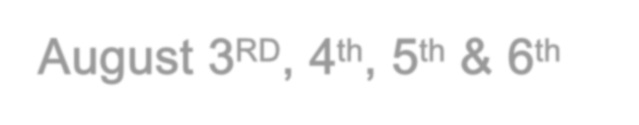 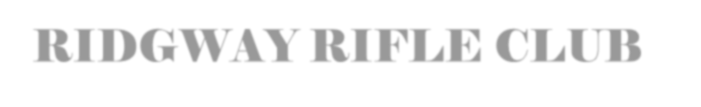 DATES: Aug. 3rd (PC) Pistol Cartridge, Aug 4th. (SB) Small Bore, Aug 5 & 6 (LAR) Lever Action RifleTIMES: The range opens at 8:00 AM. Matches start daily at 9:00 AM.PRACTICE: The range will be open for practice Saturday & Sunday August 1st & 2nd 8am until dusk. Range safety rules apply. I’ll be there to verify your class, check rifles, hand out packets & shirts from 8am – 5pm both days.COURSE OF FIRE: 2- 40 shot matches for SB, 2- 40 shot matches for PCLA & 2-40 shot matches for LAR. Current NRA rules will apply.NOTE: All shooters must have a spotter/scorer on the line with them; only one per shooter permitted on the firing line. Eye & Ear protection on the line is mandatory. Ammunition causing target damage will be disqualified. Corrective lenses in rear site are now permitted.TIES: Will be decided by shoot-offs. Match winner will be (5) shot shoot offs, Natl. Champion Teams will be (5) shots by each team member. Class & specialty awards will be sudden death.ENTRY FEES: Adults, $75. for the first gun, $150. For 2 guns, $200. for three guns. Junior shooters: $-FreeMake checks payable to: Ridgway Rifle Club.Mail Entries to: Tammy Haynes; Match Director. 14 Looker Mountain Trail/ Bradford, PA 16701ELIGIBILITY: The tournament is open to all. Your NRA classification card is required. If you do not have a card yet, YOU MUST BRING PROOF OF YOUR CLASS. (print offs from a club website showing scores from recent matches is proof) Unclassified shooters will compete in the highest class with participant.REGISTRATION: Pre-registration appreciated, but required by 7/1/20 for name tags & t-shirts & lunch purchase. Thanks!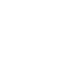 AWARDS: Match Winner, 2nd Open, 3rd Open. Class awards: M through AA – five places. A Class – four places. B Class – three places. Three-gun aggregate awards will be given - three places.High Sub Junior, High Intermediate Junior, High Junior, High Woman & High Senior will be awarded.LOCATION: Ridgway Rifle Club is located about 1.75 miles north of Ridgway, PA on Grant Rd.GENERAL INFORMATION: The firing line is covered and additional shelter is nearby. There will be a lunch break during the day with $5-8 lunch available for purchase. A complimentary cookout planned after Small Bore 8/4/20. Camping is available on club grounds, some with electric (first come basis) & plenty of primitive camping. Dump station located at the main club house.Directions, food & lodging information located on our club website, www.ridgwayrifleclub.comTammy Haynes - Match Director Ph.: (814)363-9971e-mail: Miketammy2@yahoo.com